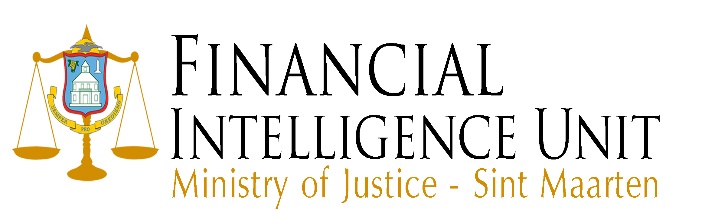 Ultimate Beneficial Owner (UBO)According to article 1, paragraph 1, sub z, under ee of the National Ordinance Combatting Money Laundering and Terrorism Financing, the UBO is a natural person who has an interest of more than 25% of the capital, or can exercise more than 25% of the client’s voting rights at a shareholders’ meeting, or in some other way can exercise effective control in or on behalf of the client or a natural person who is the beneficiary of 25% or more of the capital in a legal construction, including a foundation or a trust, or can exercise effective control in the legal construction or has control over 25% or more of a client’s capital. If your company has, more than two (2) UBOs you can copy paste a table and continue filling in the details.Please attach for every UBO the following documents:A copy of the ID documentA copy of the share certificate (if issued)UBO 1UBO 1First nameLast nameNationalityHome addressStreet, number, areaCountryZip CodeIf applicable.ProfessionPercentage of holding or interestType of shareVoting rights attached to shareAmount paid on sharesAdditional payment obligationDate of acquisition of sharesWas share certificate issuedEstablishment/transfer of right of usufruct over shares and transmission of voting rights connectedEstablishment of a right of pledge on the shares and transmission of voting rights connectedUBO 2UBO 2First nameLast nameNationalityHome addressStreet, number, areaCountryZip CodeIf applicable.ProfessionPercentage of holding or interestType of shareVoting rights attached to shareAmount paid on sharesAdditional payment obligationDate of acquisition of sharesWas share certificate issuedEstablishment/transfer of right of usufruct over shares and transmission of voting rights connectedEstablishment of a right of pledge on the shares and transmission of voting rights connected